FLAGSTAFF YOUTH HOCKEY ASSOCIATIONBOARD OF DIRECTORS AGENDADecember 1, 2016 @ 5:00pmCall to Order: Board Members Present: Association Members Present: APPROVAL OF MINUTES:NEW BUSINESS:Progress/discussion on Coaching Coordinator proposalOLD BUSINESS:Coach evaluations: Justin Loxely Update on House “leagues” for 10U-14U:  Emily spoke with Billy and he would like to give it a try, but most likely next session as he thinks he needs more skaters-ideally 30 for 3 teams of 10.Contract agreements for u16/u18 coaching positions: Bill KucheBill, Scott and Emily are working on revising the by-laws and will meet week of Dec. 12 to discuss ideasSCHEDULE NEXT MEETING: ADJOURNMENT: 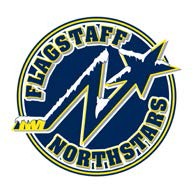 